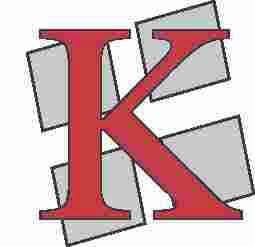 КОМОРА ЗДРАВСТВЕНИХ УСТАНОВА СРБИЈЕБЕОГРАД, Хајдук Вељков венац 4-6Тел.: 3622-523, 3622-524Број: 349-2/14Датум: 17.07.2014. године ИЗВЕШТАЈ О ЕЛЕКТРОНСКОМ ИЗЈАШЊАВАЊУ ЧЛАНОВА УПРАВНОГ ОДБОРА КОМОРЕ ЗДРАВСТВЕНИХ УСТАНОВА СРБИЈЕ ОД 14-16.07.2014. ГОДИНЕПредседник Управног одбора Коморе здравствених установа Србије проф. др Георгиос Константинидис је дана 14.07.2014. године, у складу са чланом 29. Пословника о раду Управног одбора, упутио члановима Управног одбора Коморе позив за електронско изјашњавање, на основу члана 151. став 1. тачка 7) Закона о здравственој заштити („Сл. гласник РС“, бр. 107/05, 72/09, 88/10, 99/10, 57/11, 119/12 и 45/13), који регулише избор чланова Здравственог савета Србије. У овај Савет, који има 15 чланова, а бира их Народна Скупштина, на предлог Владе, улази и један представник удружења здравствених установа, а то је Комора здравствених установа Србије. Предмет e-maila био је предлог Одлуке да Др мед. сци. Градимир Драгутиновић, саветник генералног директора Клиничког центра Србије, буде представник Коморе здравствених установа Србије у Здравственом савету Србије.  Чланови Управног одбора позвани су да се изјасне о оваквом предлогу Одлуке.У предвиђеном року од два дана од дана пријема електронског позива за изјашњавање, изјаснило се 30 чланова Управног одбора Коморе „ЗА“ предлог Одлуке и био је један глас уздржан. Три гласа „ЗА“ дата су после предвиђеног рока (17.07.2014. године) и још један „ЗА“ дат је 28.07.2014. године, те стога нису узети у обзир.  Будући да је у року позитивно гласала већина од укупног броја чланова Управног одбора (већину чини 27 чланова од 53 укупно), сматра се да је предложена Одлука донета.                                                                   ПРЕДСЕДНИК УПРАВНОГ ОДБОРА                                                                        проф. др Георгиос Константинидис